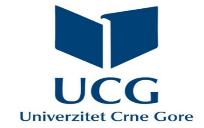 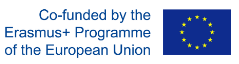 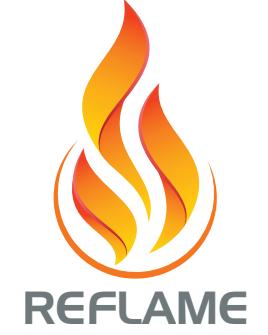 Summer school Filološki fakultet, Univerzitet Crne GoreREFLAME YOUR ENGLISH FOR ELECTRICAL ENGINEERINGUpon the completion of this course, a student will be able to:1. Demonstrate high levels of communicative competence in vocational English for Electrical Engineering at the B2.2/C1.1 level of the Common European Framework of Reference for Languages;2. Use standard language norms at all language levels in written and oral communication;3. Apply advanced grammar knowledge and specialised techniques and skills of written and oral translation and translate texts from English and into English in the field of electrical engineering;4. Analyse the written or spoken text in detail and comprehensively and recognize key ideas and implicit meaning;5. Discuss topics on specialized theoretical and practical knowledge related to the latest scientific achievements in the field of electrical engineering in general, and power and control engineering in particular.